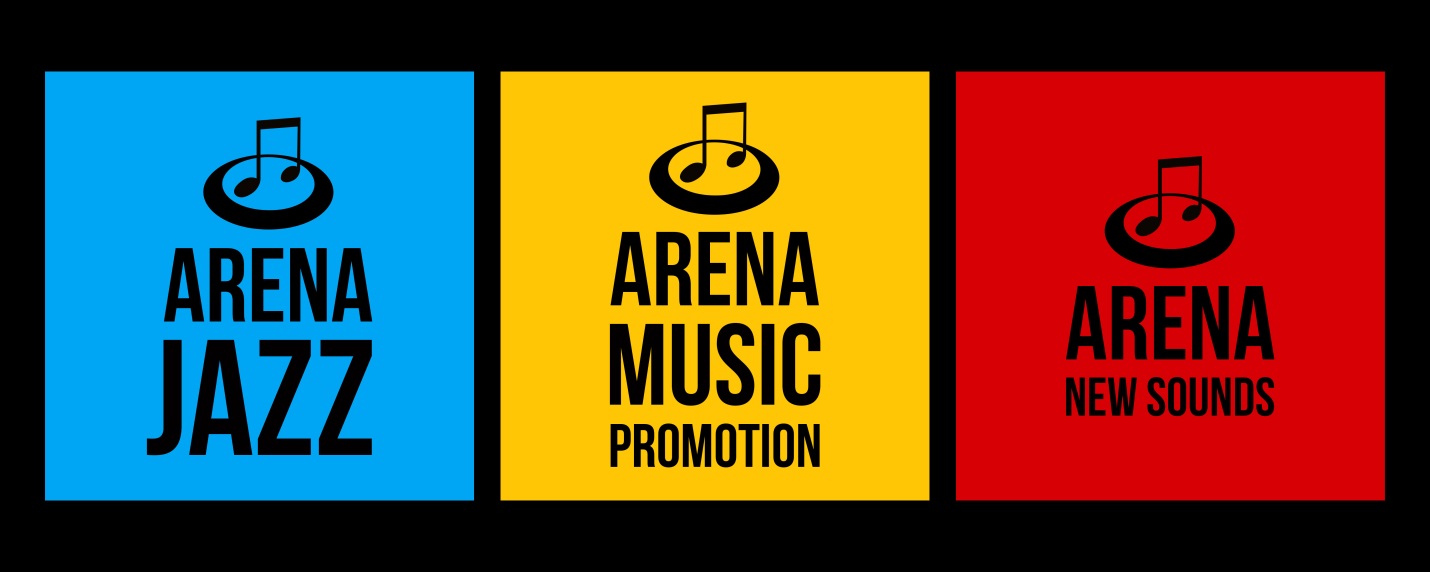 <<date, 2016>>FOR IMMEDIATE RELEASEContact: Yakup Trana | Yakup@arenamusicpromotion.comCanadian Vocal Sensation Kinga’s New Album, “Guess Who I Saw Today”, Is Released TodaySeattle, Wash. – “Guess Who I Saw Today”, the latest album release from Canadian rising star vocalist Kinga, is available now!Kinga has long been a favorite in Canada and recently signed with Arena Jazz, a division of Seattle-based Arena Music Promotion, to produce and release her groundbreaking album worldwide.“Guess Who I Saw Today” features Kinga’s interpretations of reknowned jazz classics over . The track listing is as follows:xxxxxPlease contact Yakup Trana for information, promotional copies, press kits and other media needs. Kinga is a Polish born Jazz vocalist, currently residing in Ontario, Canada. She was celestially born to sing with the priest at her baptism being the first to predict it. The seeds of Kinga’s love for jazz were cultivated early on, being raised with the sounds of Jazz greats filling her home. As a dedicated student of jazz, Kinga perfected her craft through extensive training and a love of performing. Kinga has shared the stage with contemporary icons like Renee Rosnes, Guido Basso, and the legendary Don Thompson, with whom she regularly performs. Kinga is a rare and ebullient talent who elevates jazz beyond mere music to an indisputable art form.Arena Jazz is a division of Arena Music Promotion (AMP), a music production and promotion company headquartered in Seattle, Washington. www.arena-jazz.com ###